ФОТОТАБЛИЦАЛенинградская область, Гатчинский муниципальный район, Сиверское городское поселение, гп. Сиверский, улица Красная, уч.41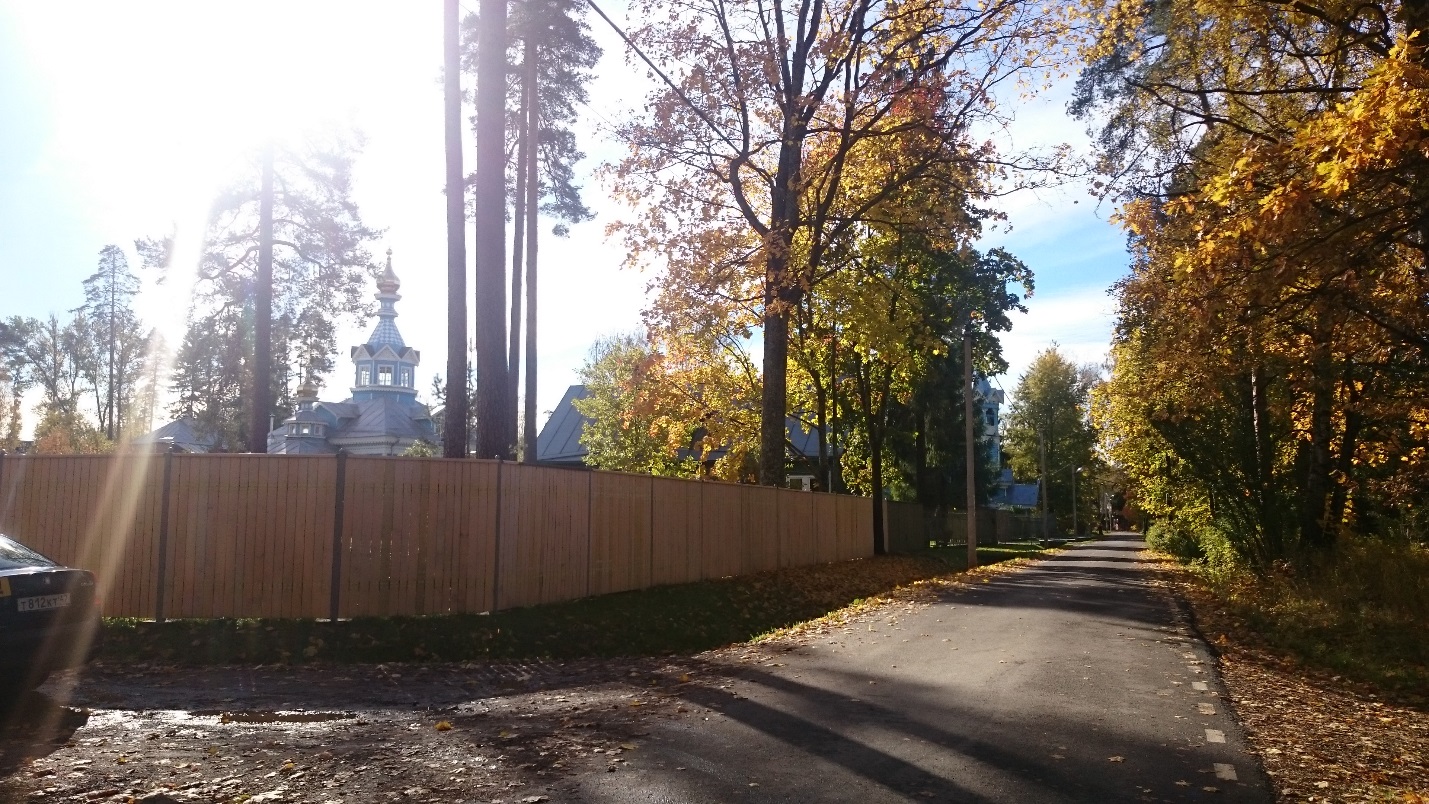 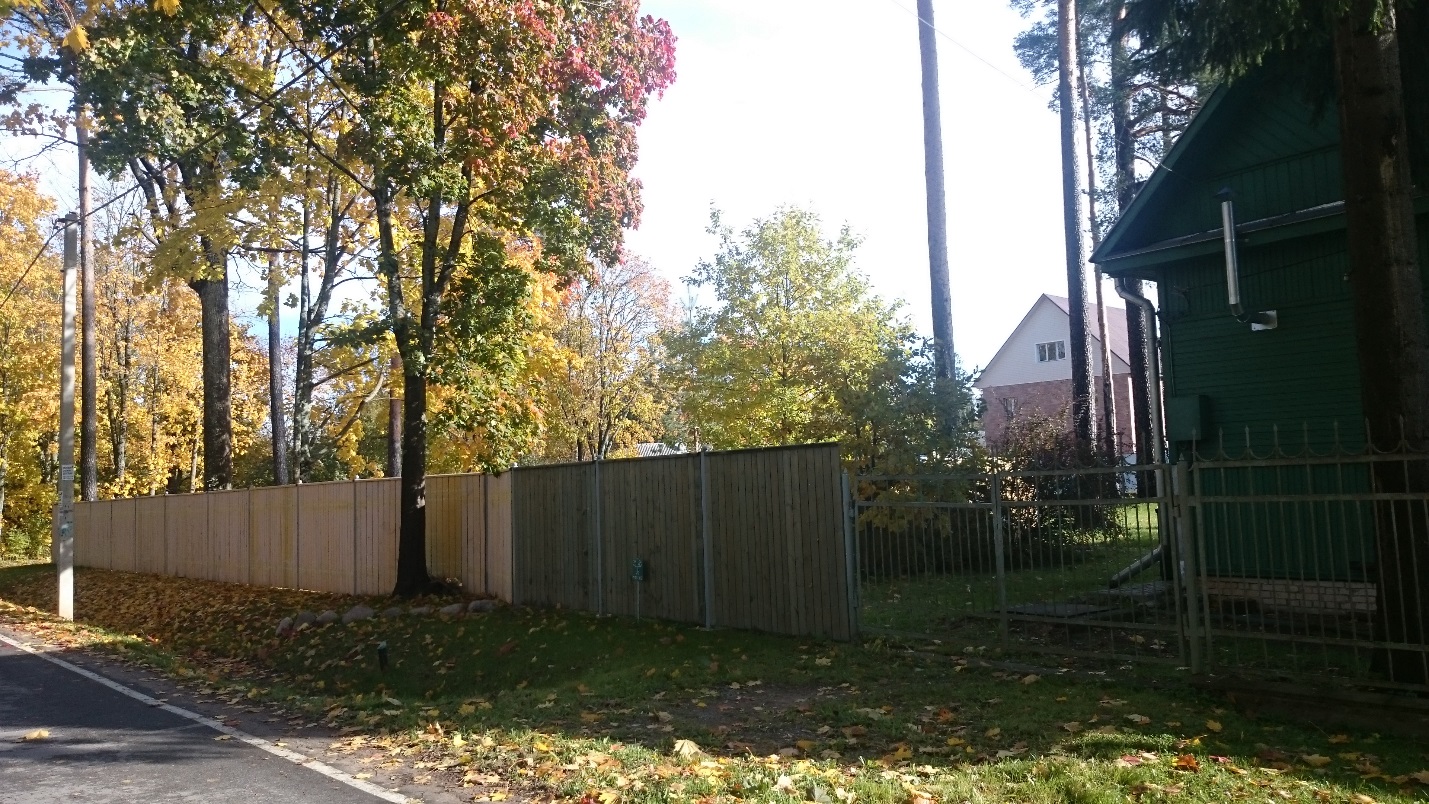 